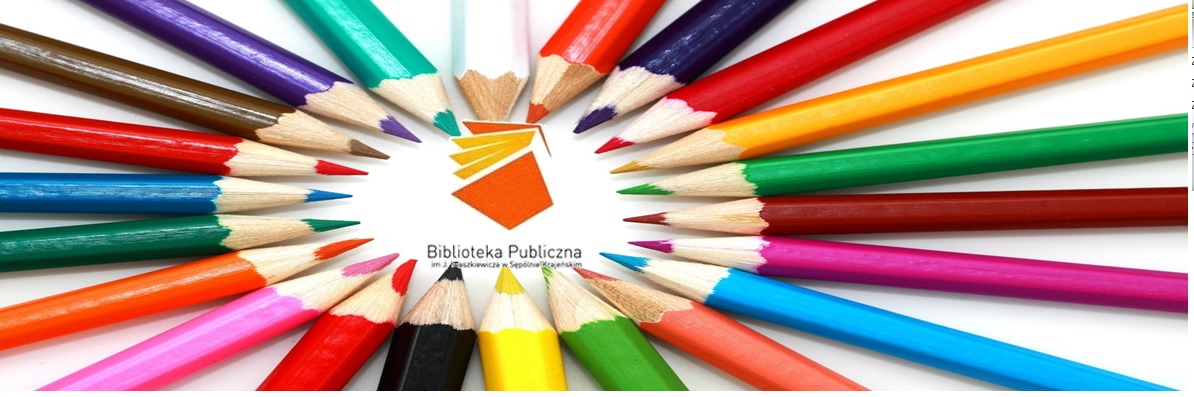 REGULAMINKONKURSU PLASTYCZNEGO
pt. „Moja ulubiona postać bajkowa”I. Organizator Konkursu:Biblioteka Publiczna im. Jarosława Iwaszkiewicza w Sępólnie KrajeńskimII. Celem konkursu  jest:1. Propagowanie czytelnictwa wśród dzieci.2. Rozwijanie i kształtowanie wyobraźni plastycznej dzieci, inspirowaneprzygodami baśniowych bohaterów najpopularniejszych bajek.3. Rozwijanie umiejętności wypowiadania się w różnych technikach plastycznych.III. Zasady uczestnictwa: 1. W konkursie mogą wziąć udział dzieci w wieku przedszkolnym oraz uczniowie szkół podstawowych gminy Sępólno Krajeńskie, czyli dzieci w wieku od 4 – 10 lat. Zadaniem uczestników jest wykonanie pracy plastycznej dowolną techniką przedstawiającą swoją ulubioną postać bajkową.2. Nadsyłane prace muszą być wykonane własnoręcznie i nigdzie wcześniej niepublikowane.3. Prace konkursowe należy wykonać na papierze (format A4) dowolną techniką plastyczną (rysunek, malunek, grafika, collage itp.).4. Przy ocenie prac jury weźmie pod uwagę zgodność pracy z podaną tematyką, jakość wykonania i wrażenie estetyczne oraz oryginalność i pomysłowość 
w przedstawieniu tematu.5. Każda praca musi zawierać czytelnie wypełnioną metryczkę umieszczoną na odwrocie pracy (litery drukowane - imię i nazwisko dziecka, wiek, nazwa 
i adres placówki, telefon kontaktowy, adres e-mail, imię i nazwisko nauczyciela prowadzącego) z dopiskiem „Moja ulubiona postać bajkowa”.6. Prace należy składać do dnia 7 września 2016 r. w oddziale dla dzieci Biblioteki Publicznej im. Jarosława Iwaszkiewicza w Sępólnie Krajeńskim, 
ul. Wojska Polskiego 22.7. Na uczestników konkursu czekają atrakcyjne nagrody.8. Udział w konkursie jest równoznaczny z wyrażeniem zgody na przetwarzanie danych osobowych uczestników konkursu. 9. Prace plastyczne nie będą zwracane autorom i przechodzą na własność Organizatora.
Ogłoszenie wyników KonkursuLista laureatów zostanie opublikowana na stronie Internetowejwww.biblioteka-sepolno.plOsoby nagodzone/wyróżnione zostaną powiadomione telefonicznie lub mailowo - w terminie do 8 września 2016 r.Wręczenie nagród odbędzie się podczas parady bajkowej pt. „Witajcie w naszej bajce”  dnia 9 września 2016 r. o godz. 1030 w amfiteatrze na wodzie przy sępoleńskim molo.Prace zostaną zaprezentowane na plenerowej wystawie pokonkursowej podczas trwania imprezy.
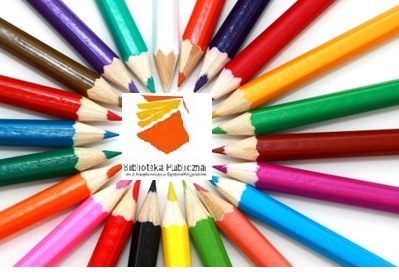 